DayMathsLove 2 ReadLove 2 ReadLove 2 ReadLove 2 ReadEnglishEnglishAfternoon sessionsAfternoon sessionsSpellingsSpellings: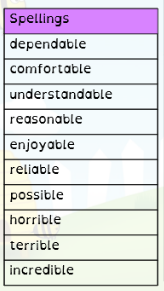 Choose one activity per day off from the spelling resources.Log onto spelling shed for games.Spelling ShedMonLO:  To use data on a line graph to solve problems.Aut5.7.1 - Use line graphs to solve problems on VimeoResources on websiteAnswer the RIC Questions.Key vocabulary sheet,Resources and flipchart on website.Answer the RIC Questions.Key vocabulary sheet,Resources and flipchart on website.Answer the RIC Questions.Key vocabulary sheet,Resources and flipchart on website.Answer the RIC Questions.Key vocabulary sheet,Resources and flipchart on website.LO: To write an introductory paragraph for an explanation textLO: To write an introductory paragraph for an explanation textDTDME LO: To plan a sequence of making.Resources and video link on website.DTDME LO: To plan a sequence of making.Resources and video link on website.Spellings:Choose one activity per day off from the spelling resources.Log onto spelling shed for games.Spelling ShedTuesLO:  To read and extract data from a range of tables.Aut5.7.2 - Read and interpret tables on VimeoAut5.7.3 - Two-way tables on VimeoResources on websiteMake a prediction about what will happen next, based on the picture.Annotate the text with possible predictions.Resources and flipchart on website.Make a prediction about what will happen next, based on the picture.Annotate the text with possible predictions.Resources and flipchart on website.Make a prediction about what will happen next, based on the picture.Annotate the text with possible predictions.Resources and flipchart on website.Make a prediction about what will happen next, based on the picture.Annotate the text with possible predictions.Resources and flipchart on website.LO: To generate technical vocabularyWhen coming across the group activity, just create the glossary using the definition resource on website.LO: To generate technical vocabularyWhen coming across the group activity, just create the glossary using the definition resource on website.Forest School If possible, go out into the garden and enjoy nature!Forest School If possible, go out into the garden and enjoy nature!Spellings:Choose one activity per day off from the spelling resources.Log onto spelling shed for games.Spelling ShedWedLO:  To read and extract information from timetables.Aut5.7.4 - Timetables on VimeoResources on websiteLove to ReadRead for pleasureLove to ReadRead for pleasureLove to ReadRead for pleasureLove to ReadRead for pleasureLO: To write an explanation text.LO: To write an explanation text.. Outdoor PESee if you can find some kind of ball that you will be able to pass around with your foot.Try and be controlled and precise. ScienceLo: To know what a microorganism isSpellings:Choose one activity per day off from the spelling resources.Log onto spelling shed for games.Spelling ShedThursMini AssessmentResources on websiteMini AssessmentResources on websiteChoose one of the prediction possibilities from your annotations. Use that to write the next chapter of the book. Resources and flipchart on website.Choose one of the prediction possibilities from your annotations. Use that to write the next chapter of the book. Resources and flipchart on website.LO: To plan my explanation text.LO: To plan my explanation text.ComputingLog on to Timestable Rockstars!ComputingLog on to Timestable Rockstars!DTDME LO: Make your own Ferris Wheel!Try your best to make your own Ferris Wheel using materials from around the house.Use the video from the previous lesson to help.Resources on website.Spellings:Choose one activity per day off from the spelling resources.Log onto spelling shed for games.Spelling ShedFriArithmeticTo develop mental arithmetic skills.. Resource on website.Write your own [prediction questions based off the extract from this week.I.e., what will happen to. . .?Resources and flipchart on website.Write your own [prediction questions based off the extract from this week.I.e., what will happen to. . .?Resources and flipchart on website.MFLFrench DominoesResource on websiteMFLFrench DominoesResource on websiteJigsawTo understand how rumour-spreading and name-calling can be bullying behaviours.Resources and flipchart on website.JigsawTo understand how rumour-spreading and name-calling can be bullying behaviours.Resources and flipchart on website.RETo consider the privileges and responsibilities of adults.Resources and flipchart on website.Indoor PEPut on your favourite music and move your body as much as you can. It doesn’t have to be lots of dancing, even just tap your feet.Worship:Monday and Tuesday have a small Worship activity.Resources on website.  